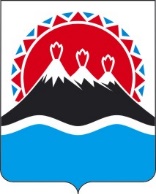 П О С Т А Н О В Л Е Н И ЕПРАВИТЕЛЬСТВА  КАМЧАТСКОГО КРАЯ                   г. Петропавловск-КамчатскийПРАВИТЕЛЬСТВО ПОСТАНОВЛЯЕТ:1. Внести в приложение к постановлению Правительства Камчатского края от 13.06.2013 № 242-П «Об утверждении Примерных положений о системе оплаты труда работников государственных учреждений, подведомственных Министерству спорта Камчатского края» следующие изменения:1) в разделе 2: часть 2.1 изложить в следующей редакции:«2.1. Рекомендуемые размеры основных окладов (основных должностных окладов) работников учреждений, устанавливаются:1) на основе отнесения занимаемых ими должностей к ПКГ по должностям служащих, утвержденным:а) приказом Министерства здравоохранения и социального развития Российской Федерации от 29.05.2008 № 247н «Об утверждении профессиональных квалификационных групп общеотраслевых должностей руководителей, специалистов и служащих»:»;б) приказом Министерства здравоохранения и социального развития Российской Федерации от 27.02.2012 № 165н «Об утверждении профессиональных квалификационных групп должностей работников физической культуры и спорта»:;в) приказом Министерства здравоохранения и социального развития Российской Федерации от 05.05.2008 № 216н «Об утверждении профессиональных квалификационных групп должностей работников образования»:;г) приказом Министерства здравоохранения и социального развития Российской Федерации от 06.08.2007 № 526 «Об утверждении профессиональных квалификационных групп должностей медицинских и фармацевтических работников»:;2) по должностям, не вошедшим в ПКГ и утвержденным:а) приказом Министерства труда и социальной защиты Российской Федерации от 04.08.2014 № 524н «Об утверждении профессионального стандарта «Специалист в области охраны труда»:;б) приказ Министерства труда и социальной защиты Российской Федерации от 10.09.2015 № 625н «Об утверждении профессионального стандарта «Специалист в сфере закупок»:в) приказом Министерства труда и социальной защиты Российской Федерации от 07.04.2014 № 193н «Об утверждении профессионального стандарта «Тренер»:г) приказом Министерства труда и социальной защиты Российской Федерации от 08.09.2014 № 630н «Об утверждении профессионального стандарта «Инструктор-методист»:д) приказом Министерства труда и социальной защиты Российской Федерации от 23.10.2015 № 769н «Об утверждении профессионального стандарта «Спортивный судья»:е) приказом Министерства труда и социальной защиты Российской Федерации от 29.10.2015 № 798н «Об утверждении профессионального стандарта «Руководитель организации (подразделения организации), осуществляющей деятельность в области физической культуры и спорта»:»;2) в разделе 3:таблицу части 3.1 изложить в следующей редакции:«3.1. Рекомендуемые размеры основных окладов (основных должностных окладов) работников учреждений, устанавливаются на основе отнесения занимаемых ими должностей к ПЕГИ профессиям рабочих, утвержденным приказом Министерства здравоохранения и социального развития Российской Федерации от 29.05.2008 № 248н "Об утверждении профессиональных квалификационных групп общеотраслевых профессий рабочих":»;3) в графах 4, 5 строки 4 пункта 3 таблицы приложения 1 к Примерному положению о системе оплаты труда работников государственных учреждений, подведомственных Министерству спорта Камчатского края цифры «0,50» заменить на цифры «1,1».2. Настоящее постановление вступает в силу через 10 дней после дня его официального опубликования и распространяются на правоотношения, возникшие с 1 октября 2020 года.[Дата регистрации]№[Номер документа]О внесении изменений в приложение к постановлению Правительства Камчатского края от 13.06.2013 № 242-П «Об утверждении Примерных положений о системе оплаты труда работников государственных учреждений, подведомственных Министерству спорта Камчатского края»Квалификационный уровеньДолжностислужащихРекомендуемые размеры основного оклада (основного должностного оклада), руб.Профессиональная квалификационная группа «Общеотраслевые должности служащих первого уровня»Профессиональная квалификационная группа «Общеотраслевые должности служащих первого уровня»Профессиональная квалификационная группа «Общеотраслевые должности служащих первого уровня»1 квалификационный уровень Делопроизводитель; кассир; секретарь; секретарь-машинистка; табельщик; агент по закупкам44361 квалификационный уровень Машинистка; комендант44362 квалификационный уровеньДолжности служащих 1 квалификационного уровня, по которым может устанавливаться производное наименование «старший»4830Профессиональная квалификационная группа «Общеотраслевые должности служащих второго уровня»Профессиональная квалификационная группа «Общеотраслевые должности служащих второго уровня»Профессиональная квалификационная группа «Общеотраслевые должности служащих второго уровня»1 квалификационный уровеньАдминистратор; инспектор по кадрам; секретарь руководителя; техник41982 квалификационный уровеньЗаведующий складом; заведующий хозяйством; должности 1 квалификационного уровня, по которым устанавливается производное наименование «старший»; должности служащих 1 квалификационного уровня, по которым устанавливается II внутридолжностная категория59903 квалификационный уровеньДолжности служащих 1 квалификационного уровня, по которым устанавливается I внутридолжностная категория65824 квалификационный уровеньМеханик; должности служащих 1 квалификационного уровня, по которым может устанавливаться должностное наименование «ведущий»72535 квалификационный уровеньНачальник (заведующий) мастерской7949Профессиональная квалификационная группа «Общеотраслевые должности служащих третьего уровня»Профессиональная квалификационная группа «Общеотраслевые должности служащих третьего уровня»Профессиональная квалификационная группа «Общеотраслевые должности служащих третьего уровня»1 квалификационный уровеньБухгалтер; бухгалтер-ревизор; инженер; инженер по защите информации; инженер по инструменту; инженер по надзору за строительством; инженер по организации и нормированию труда; инженер по ремонту; инженер - программист (программист); инженер-энергетик (энергетик); менеджер; психолог; специалист по кадрам; специалист по защите информации; сурдопереводчик; экономист; экономист по бухгалтерскому учету и анализу хозяйственной деятельности; экономист по финансовой работе; юрисконсульт; эксперт по промышленной безопасности подъемных сооружений49582 квалификационный уровеньДолжности служащих 1 квалификационного уровня, по которым может устанавливаться II внутридолжностная категория57253 квалификационный уровеньДолжности служащих 1 квалификационного уровня, по которым может устанавливаться I внутридолжностная категория69074 квалификационный уровеньДолжности служащих 1 квалификационного уровня, по которым может устанавливаться должностное наименование «ведущий»79495 квалификационный уровеньГлавные специалисты: в отделах, отделениях, заместитель главного бухгалтера8910Профессиональная квалификационная группа«Общеотраслевые должности служащих четвертого уровня»Профессиональная квалификационная группа«Общеотраслевые должности служащих четвертого уровня»Профессиональная квалификационная группа«Общеотраслевые должности служащих четвертого уровня»3 квалификационный уровеньДиректор (начальник, заведующий) филиала, другого обособленного структурного подразделения9259Квалификационный уровеньДолжностислужащихРекомендуемые размеры основного оклада (основного должностного оклада), руб.Профессиональная квалификационная группа должностейработников физической культуры и спорта первого уровняПрофессиональная квалификационная группа должностейработников физической культуры и спорта первого уровняПрофессиональная квалификационная группа должностейработников физической культуры и спорта первого уровня1 квалификационный уровеньДежурный по спортивному залу; сопровождающий спортсмена-инвалида первой группы инвалидности48302 квалификационный уровеньСпортивный судья; спортсмен; спортсмен-ведущий5459Профессиональная квалификационная группа должностей работников физической культуры и спорта второго уровняПрофессиональная квалификационная группа должностей работников физической культуры и спорта второго уровняПрофессиональная квалификационная группа должностей работников физической культуры и спорта второго уровня1 квалификационный уровеньИнструктор по адаптивной физической культуре; инструктор по спорту; спортсмен-инструктор; техник по эксплуатации и ремонту спортивной техники.54592 квалификационный уровеньИнструктор-методист по адаптивной физической культуре; инструктор-методист физкультурно-спортивных организаций; тренер-преподаватель по адаптивной физической культуре; тренер53443 квалификационный уровеньНачальник мастерской по ремонту спортивной техники и снаряжения; специалист по подготовке спортивного инвентаря; старший инструктор-методист по адаптивной физической культуре; старший инструктор-методист физкультурно-спортивных организаций; старший тренер-преподаватель по адаптивной физической культуре5487Квалификационный уровеньДолжностислужащихРекомендуемые размеры основного оклада (основного должностного оклада), руб.Профессиональная квалификационная группа должностей педагогических работниковПрофессиональная квалификационная группа должностей педагогических работниковПрофессиональная квалификационная группа должностей педагогических работников1 квалификационный уровеньИнструктор по физической культуре53082 квалификационный уровеньИнструктор-методист; тренер-преподаватель53443 квалификационный уровеньСтарший инструктор-методист; старший тренер-преподаватель5487Профессиональная квалификационная группа должностей руководителей структурных подразделенийПрофессиональная квалификационная группа должностей руководителей структурных подразделенийПрофессиональная квалификационная группа должностей руководителей структурных подразделений1 квалификационный уровеньЗаведующий (начальник) структурным подразделением: отделом, отделением и другими структурными подразделениями, реализующими общеобразовательную программу и образовательную программу дополнительного образования детей (кроме должностей руководителей структурных подразделении, отнесенных ко 2 квалификационному уровню)92592 квалификационный уровеньЗаведующий (начальник) обособленным структурным подразделением, реализующими общеобразовательную программу и образовательную программу дополнительного образования детей; начальник (заведующий, директор, руководитель, управляющий) отдела, отделения9721Квалификационный уровеньДолжностислужащихРекомендуемые размеры основного оклада (основного должностного оклада), руб.Профессиональная квалификационная группа«Медицинский и фармацевтический персонал»Профессиональная квалификационная группа«Медицинский и фармацевтический персонал»Профессиональная квалификационная группа«Медицинский и фармацевтический персонал»3 квалификационный уровеньМедицинская сестра; медицинская сестра по массажу72304 квалификационный уровеньФельдшер7949Профессиональная квалификационная группа«Врачи и провизоры»Профессиональная квалификационная группа«Врачи и провизоры»Профессиональная квалификационная группа«Врачи и провизоры»2 квалификационный уровеньВрач-специалист9968Наименование должностиРекомендуемые размеры основного окладов (основного должностных окладов), руб.Специалист по охране труда4958Наименование должностиРекомендуемые размеры основного окладов (основного должностных окладов), руб.Специалист по закупкам4958Контрактный управляющий4958Наименование должностиРекомендуемые размеры основного оклада (основного должностного оклада) руб.Старший тренер5487Тренер спортивной сборной команды субъекта Российской Федерации (по виду спорта, спортивной дисциплине)5487Тренер-консультант5487Наименование должностиРекомендуемые размеры основного оклада (основного должностного оклада) руб.Инструктор-методист5344Старший инструктор-методист5487Наименование должностиРекомендуемые размеры основного окладов (основного должностного оклада) руб.Судья-стажер5459Спортивный судья по выполнению определенной функции (наименование в соответствии с Правилами соревнований по виду спорта)5459Судья-информатор5459Спортивный судья по информации5459Ведущий спортивного мероприятия5459Спортивный судья по техническому действию (наименование в соответствии с Правилами соревнований по виду спорта)5459Наименование должностиРекомендуемые размеры основного оклада (основного должностного оклада) руб.Руководитель структурного подразделения по эксплуатации спортивного сооружения (объекта спорта)9259Директор центра тестирования9259Руководитель структурного подразделения по спортивной подготовке9259Руководитель структурного подразделения9259Руководитель структурного подразделения по методической (информационно-методической) работе9259Руководитель структурного подразделения по спортивной (физкультурно-спортивной, спортивно-массовой) работе9259Квалификационный уровеньПрофессии рабочихРекомендуемые размеры основного оклада (основного должностного оклада), руб.1. Профессиональная квалификационная группа "Общеотраслевые профессии рабочих первого уровня"1. Профессиональная квалификационная группа "Общеотраслевые профессии рабочих первого уровня"1. Профессиональная квалификационная группа "Общеотраслевые профессии рабочих первого уровня"1 квалификационный уровеньНаименование профессий рабочих, по которым предусмотрено присвоение 1, 2 и 3 квалификационного разряда в соответствии с Единым тарифно-квалификационным справочником работ и профессий рабочих38052. Профессиональная квалификационная группа "Общеотраслевые профессии рабочих второго уровня"2. Профессиональная квалификационная группа "Общеотраслевые профессии рабочих второго уровня"2. Профессиональная квалификационная группа "Общеотраслевые профессии рабочих второго уровня"1 квалификационный уровеньНаименование профессий рабочих, по которым предусмотрено присвоение 4 и 5 квалификационного разряда в соответствии с Единым тарифно-квалификационным справочником работ и профессий рабочих46722 квалификационный уровеньНаименование профессий рабочих, по которым предусмотрено присвоение 6 и 7 квалификационного разряда в соответствии с Единым тарифно-квалификационным справочником работ и профессий рабочих54583 квалификационный уровеньНаименование профессий рабочих, по которым предусмотрено присвоение 8 квалификационного разряда в соответствии с Единым тарифно-квалификационным справочником работ и профессий рабочих57874 квалификационный уровеньНаименование профессий рабочих, предусмотренных 1 - 3 квалификационными уровнями настоящей профессиональной квалификационной группы, выполняющих важные (особо важные) и ответственные (особо ответственные) работы6907Временно исполняющий обязанности Председателя Правительства - Первого вице-губернатора Камчатского края[горизонтальный штамп подписи 1]А.О. Кузнецов